ABI, LA NUOVA LINEA DI PROBIOTICI “SU MISURA”, PRESENTA:ABIFLOR BABY®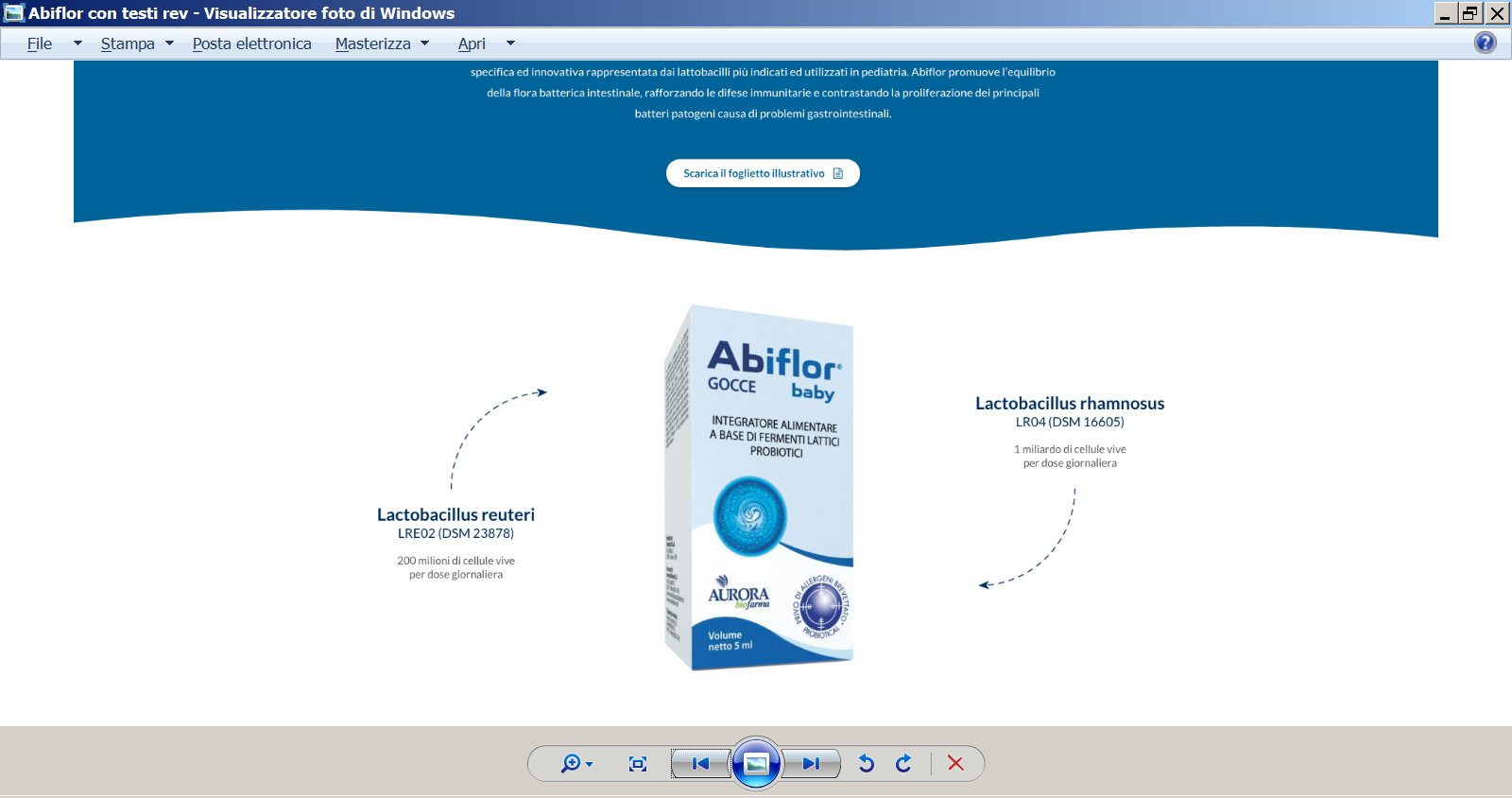 IL PROBIOTICO PER IL BENESSERE INTESTINALESIN DAL PRIMO GIORNO DI VITALa mancanza di equilibrio tra le diverse forme batteriche che colonizzano l’intestino può favorire l’ingresso di agenti patogeni e portare a una condizione di disbiosi. Grazie all’associazione specifica e innovativa dei due ceppi di lattobacilli più indicati e utilizzati in pediatria, Abiflor Baby® promuove l’equilibrio della flora batterica fin dai primi giorni di vita, rafforzando le difese immunitarie del bambino e contrastando la proliferazione dei principali batteri patogeni, causa di disturbi gastrointestinali.Abiflor Baby® possiede inoltre il brevetto “Allergen free”, a garanzia di totale assenza di elementi che possono scatenare allergie: un aspetto di fondamentale importanza in tutti i bambini e in particolare nel lattante, che ha un sistema immunitario ancora immaturo.  Composizione Lactobacillus rhamnosus LR04 (1 miliardo di cellule vive per dose giornaliera) Lactobacillus reuteri LRE02 (200 milioni di cellule vive per dose giornaliera)Principali caratteristiche Integratore alimentare a base di fermenti lattici probiotici in gocce (5 gocce al giorno, lontano dai pasti).Grazie a una tecnologia brevettata, i ceppi probiotici sono microincapsulati e superano inalterati la barriera gastrica, arrivando vivi fino all’intestino, con una resa 5 volte superiore rispetto agli equivalenti ceppi non microincapsulati.Brevetto “Allergen free”, non contiene proteine del latte e della soia né glutine, saccarosio o fruttosio.Termostabile, non necessita di conservazione in frigorifero.Vitalità dei ceppi garantita a 24 mesi.IndicazioniAbiflor Baby® è utile in caso di gastroenteriti acute di origine batterica o virale, coliche, stipsi, dischezia e disbiosi intestinale associata a terapia con antibiotici.Prezzo al pubblico: € 19,00.